Judul Artikel ditulis disini maksimal 12 kataPenulis pertama1, Penulis kedua21,2Afiliasi penulis pertama kedua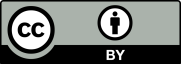 PENDAHULUANMENDIDIK akan menerbitkan naskah-naskah artikel ilmiah dalam cakupan bidang Pendidikan dan pengajaran (Teaching, Education development, Education management, Curriculum, Philosophies of education, Educational of approaches, etc). Tulisan dapat berupa diseminasi hasil penelitian, telaah pustaka ilmiah yang komprehensif atau resensi dari buku ilmiah. Tulisan belum pernah dipublikasikan dan tidak sedang dipertimbangkan untuk dipublikasikan di jurnal lain. Berisi pendahuluan mengenai masalah penelitian, tujuan penelitian, hasil penelitian yang dijadikan landasan penelitian, teori yang berkaitan dengan permasalahan serta urgensi dan manfaat dari penelitian yang dilakukan. Secara keseluruhan, naskah harus memuat abstrak, pendahuluan, metode penelitian, hasil dan pembahasan, kesimpulan serta daftar pustaka. Artikel dapat ditulis dalam Bahasa Indonesia atau Bahasa Inggris. Penulisan menggunakan MS Word, format halaman adalah 1 kolom, tipe font yang digunakan untuk bagian konten artikel adalah Palatino Linotype ukuran 10 pt spasi 1. Artikel dituliskan pada kertas berukuran A4 (6-10 halaman) dengan batas marjin atas, bawah dan kanan 2,5 cm dan marjin kiri 3,0 cm. Artikel dituliskan tepi kanan dan kiri rata (justified), dan jorokan awal paragraf (first line) 1,25 cm. Tiap halaman harus diberi nomor halaman yang diletakkan di tengah. Jika artikel ditulis dalam Bahasa Indonesia dan terdapat kata dalam bahasa asing di dalam naskah, maka kata tersebut dinyatakan dalam tulisan miring.Sub Tingkat kedua (Second Level Heading)Judul heading utama ditulis dengan huruf kapital Bold ukuran 10pt, jarak antar bagian konten dengan heading selanjutanya (sub-bagian) adalah 1 spasi. Pada sub-bagian kedua (second level heading) ditulis dengan ukuran 10pt diawali huruf kapital pada bagian awal kata dan Bold.METODEBagian metode penelitian ini menguraikan langkah-langkah penyelesaian masalah. Uraikan dengan jelas prosedur penelitian yang dilakukan. Metode yang dipilih agar disesuaikan dengan jenis penelitiannya. Sebagai contoh penelitian eksperimen, desain penelitian, pengambilan populasi dan sampel serta prosedur pelaksanaan penelitian harus jelas. DISKUSI Bagian diskusi menyajikan hasil-hasil yang diperoleh dan cara pencapaiannya. Uraian harus komprehensif namun tetap ringkas dan padu. Pembahasan hasil penelitian meliputi kelebihan dan kekurangan, serta pengujian. Diskusi hasil penelitian dengan teori yang relevan mendukung atau tidak terhadap hasil penelitian yang diperoleh.Sub Tingkat kedua (Second Level Heading)Untuk data dalam bentuk tabel, penyajiannya agar menggunakan format tabel seperti contoh Tabel 1. Tabel diberi judul dengan ukuran font 10. Judul diletakkan di atas tabel. Tabel dibuat center dan bold pada naskah. Jika terdapat lebih dari satu tabel maka tabel diberi nomor misalnya Tabel 1, Tabel 2, dan seterusnya. Harap tidak menggunakan garis vertical dalam tableTabel 1. Persentase Sampel PenelitianDiusahakan dalam penyajian tabel tidak terpotong oleh halaman. Jika dalam penyajian tabel tidak cukup disajikan dalam satu kolom, bisa disajikan dengan menggabungkan dua kolom menjadi satu kolom (khusus untuk penyajian kolomnya).


Gambar 1. Diagram Batang Skor NGain Kemampuan Penalaran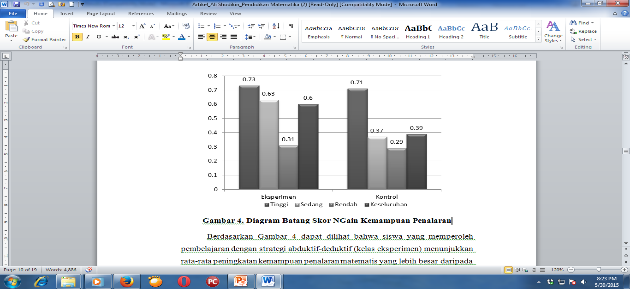 Tabel dan gambar penyajiannya dibuat center secara horizontal dan bold dalam naskah. Gambar diberi judul. Judul diletakkan di bawah gambar seperti contoh Gambar 1. Jika terdapat lebih dari satu gambar maka gambar diberi nomor misalnya Gambar 1, Gambar 2, dan seterusnya. Sub Tingkat Ketiga (Third Level Heading)Diutamakan, gambar dalam format file gambar JPEG (JPG) atau GIF, dapat disertakan dalam file terpisah untuk mempermudah penyuntingan gambar. Dalam pengutipan pustaka yang terdiri dari satu orang dituliskan nama akhir dari penulis diikuti dengan tahun penerbitan. Contohnya: Rinaldi et al. (2021) menyatakan bahwa ..... SIMPULANBagian kesimpulan berisi rangkuman hasil yang dicapai dan merupakan jawaban dari rumusan masalah. Oleh karena itu, kesimpulan agar diselaraskan dengan rumusan masalah dan tujuan penelitian. Sama seperti halnya dengan tujuan penelitian, jika terdapat lebih dari satu kesimpulan yang dituliskan maka penomorannya menggunakan angka dan bukan menggunakan bullet. Dalam kesimpulan dapat juga ditambahkan prospek pengembangan dari hasil penelitian dan aplikasi lebih jauh yang menjadi prospek kajian berikutnya. REFERENSIReferensi dan sitasi ditulis mengikuti APA 7 dan menggunakan Mendeley, Zotero, atau Endnote. Tahun referensi menggunakan 10 tahun terakhir dan referensi yang tidak dipublikasikan tidak disarankan untuk dikutip dalam artikel.Kurnianigsih, D. (2017). “Analisis Kemampuan KomunikasiMatematis Siswa SMP pada Model Pembelajaran auditory Intellektualy Repetition Berdasarkan Gaya Belajar” skripsi Fakultas matematika dan Ilmu Pengetahuan Alam Universitas Negeri Semarang: diterbitkanRinaldi, A., Novalia, S. ., & Syazali, M. (2021). Statistika Inferensial untuk Ilmu Sosial dan Pendidikan. PT Penerbit IPB Press.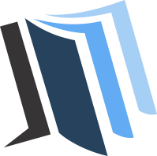 MENDIDIK: Jurnal Kajian Pendidikan dan PengajaranISSN (Print): 2443-1435 || ISSN (Online): 2528-4290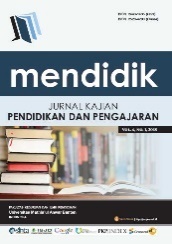 ARTICLE INFOABSTRACTArticle History:
Received 
Received in revised form 
Accepted 
Available online Article History:
Received 
Received in revised form 
Accepted 
Available online Keywords:
Jenis SekolahLaki-Laki (%)Perempuan (%)SD 6040SMP3070SMA5050